КРАТКОСРОЧНЫЙ ГРУППОВОЙ ПРОЕКТ «ШКОЛА БОГАТЫРЕЙ»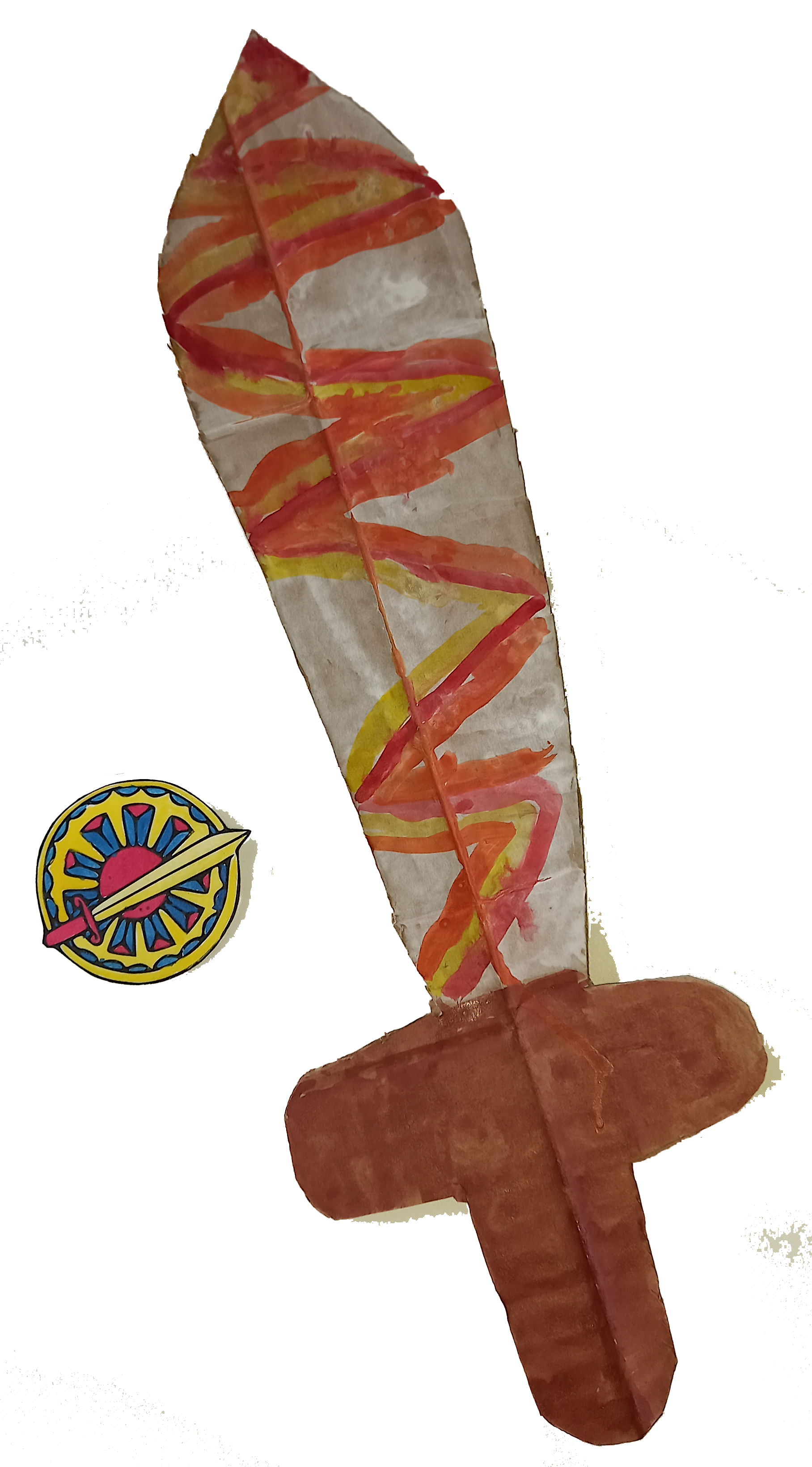 Разработал проект: Физ.инструктор Моторина К.Е.Группа: ПодготовительнаяТип проекта: групповой, краткосрочный.По характеру создаваемого продукта: развивающий, познавательный, укрепляющий и оздоровительный.Интеграции образовательных областей: физическое развитие, художественно — эстетическое развитие, речевое развитие, социально — коммуникативное развитие, познавательное развитие.Цель проекта: приобщение к физической культуре, посредством изучения русского фольклора. Задачи:Развивающая: развивать психофизические качества: силу, быстроту, выносливость, ловкость, гибкость.Образовательная: расширять знания детей о способах профилактики плоскостопия;продолжать развивать интерес детей к художественной литературе; дать представление детям о богатырях;расширять представления о разнообразии народного искусства, художественных промыслов;формировать у детей представления о славянской символики и геральдике.Воспитательная: формировать представления о значении двигательной активности в жизни человека;воспитывать любовь к Родине, уважение к народным традициям;формировать желание заниматься спортом.Этапы проектной деятельности: 1. Этап: подготовить план работы по достижению цели и решению задач. Составить планы конспекты по физкультурным занятиям в рамках проекта «Школа Богатырей»;подготовить план конспект закаливающих процедур после сна;изготовление гантелей, эмблем школы, мечей и атрибутов для эстафет;запись видиооброщения Царя к ребятам о помощи;запись мастер — класса для родителей по изготовлению гантелей.2 этап: Проведение занятий с детьми по разработанным конспектам.3 этап: Проведение итогового мероприятия «Битва с Соловьем разбойником».Содержание проекта: ДатаОбразовательная областьМероприятия20.01.2022Физическое развитие;Физическое развитие;Речевое  развитие;Художественно — эстетическое развитие.Физкультурное занятие; «Зачисление в школу Богатырей»Гимнастика пробуждения после сна;Чтение былины «Добрыня и Змей»;Домашнее задание «Рисунок «Какой он богатырь».21.01.2022Физическое развитие;Физическое развитиеРечевое развитие;Гимнастика пробуждения после сна;Обучение строевому маршу;Рассказ детей о своем богатыре;24.01.2022Физическое развитиеФизическое развитиеПознавательное развитиеХудожественно — эстетическое развитиеФизкультурное занятие на развитие силовых качеств;Гимнастика пробуждения после сна;«Роспись своего собственного меча».25.01.2022Художественно — эстетическое развитиеЧтение былины «Илья Мурамец и Соловей Разбойник»;Обучение строевому маршу.26.01.2022Физическое развитиеРечевое развитиеФизкультурное занятие на улице; «Развитие скоростных качеств»;Рассказ про свой меч;27.01.2022Физическое развитиеФизкультурное занятие «Посвящение в богатыри и битва с Соловьем Разбойником»;Гимнастика пробуждения после сна;